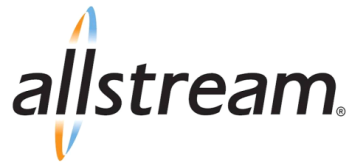 ANNEXE RELATIVE AUX SERVICESDE SOLUTION DE COLLABORATION HÉBERGÉECLIENT (« client ») :  La présente annexe relative aux services de solution de collaboration hébergé (« annexe relative aux services ») est régie par le contrat de fourniture principal (« CFP ») applicable, signé par le client et Allstream Business Inc. (« Allstream »).  Si le client n’a pas signé un CFP, l’annexe relative aux services est alors régie par les modalités du CFP standard d’Allstream qui est affiché sur le site www.allstream.com, intégré aux présentes par renvoi et fourni sur demande. Les termes en italique non définis aux présentes ont la signification qui leur est donnée dans le CFP. Allstream et le client peuvent être désignés dans les présentes individuellement par le terme « partie » et collectivement par le terme « parties ».La présente annexe relative aux services contient des renseignements détaillés sur la fourniture des services de communications (« services ») acquis par le client de temps à autre au moyen d’une demande de service ou d’un énoncé des travaux (« énoncé des travaux ») approuvés par Allstream. DÉFINITIONS.  Les définitions additionnelles suivantes s’appliquent aux services : « Appareil » désigne un téléphone IP, un client d’ordinateur de bureau, un client mobile, un appareil analogique, un appareil de hall d’entrée ou un appareil de salle de conférence. Tout appareil ayant accès au système doit être doté d’une licence de poste SCH – y compris les appareils mis en place à la seule fin de soutenir les utilisateurs de la fonction de mobilité de poste, que ces utilisateurs aient ouvert leur appareil ou non. Un appareil mobile (téléphone intelligent, tablette, etc.) doté d’une licence de mobilité permettant de joindre l’abonné par numéro unique n’est pas pris en compte dans le maximum d’appareils pour chaque poste. Le client doit acheter le poste SCH approprié pour pouvoir utiliser plus d’appareils par utilisateur. Le client peut acheter des appareils d’Allstream inconditionnellement. « Équipement » désigne l’équipement nécessaire (« équipement ») pour fournir les services décrits aux présentes.« Passerelle SCH » désigne le routeur précertifié et fourni par Allstream qui est installé chez le client et raccordé au RL du client afin de fournir la survivance de l’emplacement local et de permettre à Allstream de soutenir les services.« Services interurbains » désigne i) l’accès commuté par composition 1+ ou 011+ pour effectuer des appels interurbains vers n’importe quel point du Canada et des États-Unis, et vers la plupart des destinations internationales; ii) l’accès commuté à l’assistance-annuaire interurbaine au Canada et aux États-Unis (1-NPA-555-1212); et iii) les services d’acheminement des appels par numéros sans frais pour la réception d’appels provenant de n’importe quel point du Canada et des États-Unis ou provenant de certains emplacements internationaux désignés. « Licences optionnelles » désigne les licences pour les fonctionnalités optionnelles que le client peut acheter pour enrichir la solution SCH que lui fournit Allstream. La quantité de licences optionnelles est déterminée selon les besoins du client et ne correspond pas nécessairement au nombre de postes achetés.  Les licences optionnelles sont vendues sous la forme de postes, de ports autonomes ou de licences additionnelles pour les postes et peuvent comporter comme exigence que le client se dote d’une trousse de démarrage.  Parmi les types de licences optionnelles, on note le centre de contact SCH, la RVI SCH et l’enregistrement d’appels hébergé SCH. Le document intitulé « Information sur la solution de collaboration hébergée (SCH) et description du produit » qui se trouve à l’adresse www.allstream.com fournit la liste complète des licences optionnelles offertes pour la SCH.« Poste » désigne l’une des options suivantes, selon les besoins du client :De Base : Services de communications IP de base pour les utilisateurs des fonctions de téléphonie de base, notamment des boîtes vocales d’entreprise et la messagerie instantanée/fonctionnalité de présence. Le soutien d’un seul appareil de téléphonie IP est inclus. Seuls certains types d’appareils conviennent pour un poste de Base.Fondation : En plus des services inclus avec le poste de Base, l’option Fondation prend en charge la vidéotéléphonie pour les appareils avec fonctions vidéo. L’utilisateur final peut choisir le soutien d’un seul appareil parmi les suivants : téléphone IP, téléphone logiciel ou client de téléphone logiciel mobile.Standard : Étend les capacités de l’option Fondation afin que le soutien fourni englobe jusqu’à dix appareils.Agent de centre de contact : Solution de gestion des interactions avec les clients fondée sur IP qui fait appel à Cisco Unified Contact Center Express.Enregistrement hébergé :Les clients de la SCH d’Allstream peuvent s’ils le désirent acheter les solutions d’enregistrement hébergé (« SEH »).  La gamme des SEH comprend ce qui suit : Fonction d’enregistrement des appels fournie aux appareils identifiés à cette finEspace de stockage en réseau pour les appels enregistrésChiffrement AES 256 bits facultatif pour les appels enregistrésGestion de la qualité appliquée par port d’enregistrement nommé« Composantes de service » désigne les instances virtualisées des applications de communications unifiées et de collaboration pour chaque client (p. ex., Cisco Unified Communications Manager, Cisco Unity Connection) dans l’environnement de centre(s) de données commun et la passerelle SCH qui est soutenue par les services.« Utilisateur » désigne un profil d’utilisateur final qui a accès aux fonctionnalités de la SCH. Un profil d’utilisateur final de SCH peut accéder aux fonctionnalités de la SCH au moyen d’un appareil doté d’une licence appropriée – c.-à-d. téléphone, client logiciel, client mobile, appareil à convergence fixe‒mobile ou profil de mobilité de poste – lié à ce profil d’utilisateur final particulier. « Lignes groupées SIP et services interurbains d’Allstream ». Les caractéristiques standard suivantes du service de lignes groupées SIP d’Allstream (« lignes groupées SIP ») s’appliquent à la SCH : La SCH inclut les appels locaux illimités.La SCH permet au client de faire des interurbains partout au Canada, dont les frais sont compris dans les frais mensuels périodiques jusqu’à concurrence du nombre maximal de minutes d’appel gratuites que prévoit le forfait applicable. La SCH utilise le même plan tarifaire pour les services interurbains (définis ci-après) que les lignes groupées SIP. Les frais d’utilisation des services interurbains sont facturés séparément de la SCH.Les numéros de téléphone sont inclus dans le prix du poste SCH.Le service 9-1-1 VoIP de base est fourni conformément à la réglementation du CRTC. Toute l’information voulue sur le service 9-1-1 de base ainsi que sur le service 9-1-1 évolué et ses limitations se trouve sur le site www.allstream.com.Se reporter au site allstream.com pour s’informer davantage sur les services téléphoniques locaux et interurbains en lien avec les lignes groupées SIP. INTERPRÉTATION.  Aux fins de la présente annexe relative aux services, les installations d’Allstream, telles que définies dans le CFP, excluent les appareils achetés par le client ou lui appartenant déjà; ces appareils sont réputés faire partie des installations fournies par le client. SERVICE. La solution de collaboration hébergée (« SCH ») d’Allstream tire parti du portefeuille d’applications de communications unifiées (« CU ») et de collaboration hébergées de Cisco pour fournir aux utilisateurs finals le même riche ensemble de fonctionnalités que seules des conceptions fondées sur l’équipement installé chez le client (« CPE ») pouvaient auparavant leur offrir. La SCH fait appel aux lignes groupées SIP d’Allstream pour fournir un accès local au réseau téléphonique public commuté (RTPC) et soutient le service 9-1-1 VoIP de base conformément à la réglementation du CRTC. Le texte intégral des modalités de service se trouve sur le site allstream.com.ÉNONCÉ DES TRAVAUX.  Les parties doivent rédiger un énoncé des travaux comportant a) un plan de mise en œuvre; b) les plans de conception technique du réseau; et c) les exigences d’installation. À moins que les parties n’en conviennent autrement par écrit, Allstream ne fournit pas les services hors du Canada.RESPONSABILITÉS D’ALLSTREAM. Conformément à ce que prévoit la demande de service et/ou l’énoncé des travaux, Allstream établit la configuration logicielle et matérielle appropriée à l’adresse d’installation (indiquée aux présentes) en fonction des options de service sélectionnées par le client et mène des essais de fonctionnement afin de confirmer la prestation adéquate des services fournis.Allstream fournit un soutien continu des services conforme à la description donnée dans le document intitulé « INFORMATION SUR LA SOLUTION DE COLLABORATION HÉBERGÉE (SCH) ET DESCRIPTION DE PRODUIT » qui se trouve sur le site www.allstream.com.MODALITÉS VISANT LES FRAIS DE SERVICE.Allstream doit vérifier chaque jour le nombre de postes de Base, Fondation et Standard facturables. Si une vérification révèle un ajustement du nombre de postes De Base, Fondation et Standard, les frais seront modifiés en conséquence à la période de facturation suivante. Le client reconnaît que les administrateurs, qu’il a désignés et dont il a transmis les noms à Allstream, peuvent ajouter des postes ou mettre à niveau les types de postes en tout temps grâce au portail d’administration du système de la SCH.  Les changements aux types ou au nombre de postes entraîneront une augmentation de la valeur du contrat, des frais minimums que le client doit payer et des frais de résiliation éventuels, et le client se verra facturé des frais supplémentaires liés aux services supplémentaires utilisés à partir de la date à laquelle un des administrateurs désignés aura effectué les changements.  Allstream doit effectuer une vérification mensuelle de l’utilisation et, si l’utilisation s’est accrue de 10 % ou plus par rapport aux frais facturés le mois précédent pour la solution SCH, Allstream émettra une modification rétroactive à la demande de service qui reflète ces changements, en fonction du tarif par poste indiqué dans les présentes.  Si le client conteste les frais supplémentaires, Allstream lui fournira les journaux de vérification produits par la plate-forme d’administration du système et/ou annulera les changements administratifs qui ont menés aux frais supplémentaires.Le client reconnaît que, si un de ses administrateurs ajoute de nouveaux postes au moyen du portail d’administration du système de la SCH, le coefficient de cinq (5) postes SCH pour un (1) CNE SIP ainsi que les DTG minimums recommandés pourraient ne pas être respectés tant que la correction mensuelle et les demandes visant l’ajout de CNE/DTG n’auront pas été traitées.Le client reconnaît que les numéros de sélection directe à l’arrivée (SDA) doivent être en place et activés avant qu’un poste ajouté par l’un de ses administrateurs ne puisse obtenir un numéro SDA.  Si le client désire ajouter de nouveaux postes sans devoir attendre pendant le délai nécessaire au traitement d’une demande de service, le client doit conserver des numéros SDA de rechange actifs.Les frais exigés pour les postes d’agent de centre de contact sont fondés sur le nombre réel de postes d’agent achetés. Les frais exigés pour les solutions d’enregistrement hébergé/de gestion de la qualité d’Allstream sont fondés sur le nombre de trousses de démarrage, de postes d’enregistrement/de gestion de la qualité, de ressources de chiffrement et l’espace de stockage effectivement achetés.Les frais exigés pour le service Expressway d’Allstream sont établis en fonction du type de forfait acheté. Les frais reflètent la portée des services décrite ci-dessus et les modifications apportées à un énoncé des travaux peuvent avoir une incidence sur eux.Les services incluent la main-d’œuvre nécessaire pour effectuer les mises à niveau logicielles définies dans l’énoncé des travaux applicable, qui seront programmées à un moment opportun pour les deux parties.Les frais de service relatifs à l’intégration des services Webex Hybrid, aux services de SCH et aux services de SCH fondés sur des abonnements Flex de Cisco comprennent des rabais découlant de forfaits. Le client reconnaît que de tels rabais ne sont accordés que si Allstream est le fournisseur des dispositifs Cisco utilisés, de la maintenance des produits Cisco, du service Webex de Cisco et/ou de l’abonnement Flex.  Le rabais découlant des forfaits sera annulé si jamais le client transfère une partie ou la totalité du service à un autre fournisseur ou raccorde à la solution des dispositifs qui ne sont pas fournis par Allstream.  Les projets spéciaux peuvent exiger des services de gestion de projet additionnels qui entraînent des frais supplémentaires.FRAIS, DÉLAI D’ÉTABLISSEMENT ET ENGAGEMENT MINIMUM.Délai d’établissement : Les parties conviennent que pendant les premiers douze (12) mois de la durée du service indiquée dans la demande de service, le client peut progressivement mettre en place des postes tandis qu’il établit ses activités (« délai d’établissement »). Le client reconnaît et accepte que ce délai d’établissement s’achèvera à la fin des douze (12) premiers mois de la durée du service et que, à l’expiration de la durée d’établissement, il sera responsable de l’engagement minimum pour les postes, tel que décrit ci-dessous. Engagement minimum pour les postes : À l’expiration du délai d’établissement, le client s’engage à payer à Allstream un minimum de 75 % des revenus récurrents mensuels (« RRM ») prévus dans la demande de service durant les mois restants de la durée du service ou de la durée de renouvellement, peu importe si le client a mis en place ou non 75 % du nombre de postes mentionné dans la demande de service. Plus précisément, si le client désactive des postes au cours de la durée du service ou de toute durée de renouvellement (après l’expiration du délai d’établissement) et que les RRM totaux provenant des postes en activité tombent sous le seuil de l’engagement minimum, Allstream continuera à imposer au client des frais équivalant à 75 % des RRM prévus au contrat.RÉSILIATION.  Si le client résilie sans motif valable le CFP ou tout service visé par le CFP, ou si Allstream résilie pour un motif valable le CFP et/ou tout service visé par le CFP, le client doit verser à Allstream un montant égal à 75 % des RRM totaux pour les mois non écoulés de la durée du service ou de toute durée de renouvellement.LIMITATION DE RESPONSABILITÉ.  Le CFP énonce la limitation de responsabilité à l’égard des services.  Malgré cette limitation, en cas d’utilisation non autorisée des composantes de service, de toute fonction ou de tout service, ou s’il se produit toute autre forme de fraude interurbaine dans un contexte où Allstream a la propriété exclusive des privilèges de lecture/écriture, des mots de passe et des configurations, la responsabilité totale d’Allstream ne peut excéder les frais exigés par un télécommunicateur ou un fournisseur de services pour les appels locaux ou interurbains.REVENTE DES SERVICES.  Les services achetés par le client en vertu de la présente annexe relative aux services sont destinés uniquement à son usage.  La revente des services par le client, en totalité ou en partie, est strictement interdite.POLITIQUE D’UTILISATION ACCEPTABLE.  Tous les services sont assujettis à la Politique d’utilisation acceptable d’Allstream qui est publiée à l’adresse www.allstream.com et incorporée par les présentes au contrat. ÉQUIPEMENT ET INSTALLATION.Équipement d’Allstream.  Allstream ou son mandataire peut fournir, installer, entretenir, réparer, exploiter et contrôler l’équipement lui appartenant (« équipement d’Allstream »).  L’équipement d’Allstream demeure la propriété exclusive d’Allstream et aucune disposition des présentes n’accorde au client ou à quiconque un droit, titre ou intérêt à l’égard de l’équipement d’Allstream, même s’il est ou devient fixé ou intégré à un immeuble.  Le client ne doit pas altérer, retirer ou dissimuler les plaques d’identification, vignettes ou étiquettes faisant état du droit de propriété d’Allstream sur l’équipement d’Allstream.  Le client ne doit pas non plus ajuster, aligner, tenter de réparer, déplacer ou retirer l’équipement d’Allstream, à moins d’en avoir reçu l’autorisation écrite expresse d’Allstream. Le client est responsable de la perte ou de l’endommagement de l’équipement d’Allstream du fait de sa négligence, d’un acte intentionnel de sa part ou d’un entretien non autorisé, et doit satisfaire dans un délai de trente (30) jours à une demande de remboursement d’Allstream relativement à tout équipement perdu ou endommagé.  Le client est tenu d’obtenir à ses frais l’espace en bâti et l’alimentation nécessaires pour l’équipement d’Allstream pendant la durée du service. Accès aux locaux du client et obligations.  Le client doit, à ses frais, fournir à Allstream l’accès à tous ses établissements pour qu’Allstream puisse procéder à l’installation, à l’entretien et à la réparation de l’équipement d’Allstream dans les locaux du client. Aux fins de la phrase qui précède, le terme « accès » comprend notamment tous les permis nécessaires pour pénétrer dans l’immeuble ou accéder aux terrains pendant la durée du service. Toutefois, malgré la responsabilité du client, si Allstream est tenue par un tiers d’obtenir et de maintenir en vigueur de tels permis, le client accepte de lui en rembourser les frais pendant la durée du service.  Allstream doit accorder au client un avis raisonnable dans les circonstances avant de pénétrer dans le point de présence du client pour y installer, y entretenir ou y réparer tout équipement d’Allstream.  Le client accepte de mettre à la disposition d’Allstream un lieu de travail sûr et de respecter toutes les lois applicables concernant les conditions de travail dans ses locaux. Équipement et câblage intérieur du client. Les services sont fournis à un point de démarcation (le « point de démarcation ») ou au point d’entrée minimum (le « point d’entrée minimum ») chez le client. Le client est responsable du raccordement entre ses locaux et le point de démarcation ou le point d’entrée minimum, comme prévu dans la demande de service. L’équipement et le service au-delà du point de démarcation et/ou de l’interconnexion entre les installations et l’équipement terminal d’Allstream et le point de démarcation relèvent de la responsabilité du client (l’« équipement du client »). Le client doit se procurer et entretenir un équipement compatible sur le plan technique avec le service et le réseau d’Allstream. Allstream n’est pas tenue d’installer, d’entretenir ou de réparer tout équipement qui ne lui appartient pas. Si, en réponse à un appel de service du client, Allstream établit de manière raisonnable que la défaillance du service est attribuable à la défaillance, à la défectuosité ou à l’inadéquation d’un équipement d’Allstream, le client doit dédommager Allstream pour la main-d’œuvre et les pièces consacrées à l’appel de service. Le câblage situé du côté client du point de démarcation ou du point d’entrée minimum, ou autrement à l’intérieur du bâtiment ou des locaux du client, est considéré comme du câblage intérieur (le « câblage intérieur »), dont le client est responsable. Il se peut que le client doive installer, entretenir et réparer le câblage intérieur pour être en mesure d’utiliser les services, et c’est lui qui est responsable de se procurer un câblage intérieur compatible avec le service. Des frais associés à l’équipement du client et au câblage intérieur peuvent s’appliquer, et ne sont pas inclus dans le devis.DEMANDES DE SERVICE ET PRESTATION DES SERVICES. Prestation échelonnée des services.  À moins d’indication contraire dans une demande de service, Allstream peut livrer des services un par un au fur et à mesure qu’ils sont prêts, ce qui peut entraîner plusieurs dates de mise en service. Dans le cas de services multipoints, Allstream peut livrer le service aux différents emplacements du client au fur et à mesure que le service de chaque emplacement est prêt.  Dans le cas de services multipoints à prestation échelonnée, la durée des services commence à la date de mise en service du premier emplacement et/ou circuit livré et prend fin une fois terminée la durée du service calculée à compter de la date de mise en service du dernier emplacement et/ou circuit livré.SERVICES TIERS.  Les services d’Allstream peuvent comprendre des services fournis par un tiers (« tiers fournisseur »), y compris des services d’interconnexion (collectivement appelés « services tiers »).  Le coût des services tiers doit être indiqué dans la demande de service applicable, mais Allstream peut rajuster les tarifs des services comprenant des services tiers pour tenir compte de toute augmentation des frais, sans y ajouter de marge bénéficiaire, imposée à Allstream pour ces services tiers après la date d’entrée en vigueur de la demande de service applicable.  Les modalités et les critères de rendement propres aux services tiers, y compris les crédits accordés en cas de non-exécution, se limitent aux modalités liant Allstream et le tiers fournisseur applicable.  Si le client annule sans motif un service comportant des services tiers avant l’expiration de la durée du service applicable, il doit rembourser à Allstream tous les frais exigés de cette dernière pour résilier les services tiers et lui payer tous les frais restants aux termes du contrat.  AllstreamAllstreamAllstreamSignature :Signature :Signature :Signature :Nom : Nom : Titre :Titre :Date :Date : 